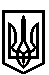 ТРОСТЯНЕЦЬКА СІЛЬСЬКА РАДАСТРИЙСЬКОГО РАЙОНУ ЛЬВІВСЬКОЇ ОБЛАСТІХVIII сесія VІІІ скликанняР І Ш Е Н Н Я22 вересня  2021 року                                с. Тростянець			                      ПРОЄКТПро надання дозволу Шумаковичу О. Я. на розробленняпроєкту землеустрою щодо відведення земельної ділянки у власність для садівництва за межами с. Ілів   Розглянувши заяву Шумаковича О.Я. про надання дозволу на розроблення проєкту землеустрою щодо відведення земельної ділянки у власність для садівництва за межами                 с. Ілів, враховуючи висновок постійної комісії сільської ради з питань земельних відносин, будівництва, архітектури, просторового планування, природних ресурсів та екології, відповідно до статей 12, 81, 118, 121, 122  Земельного Кодексу України,  пункту 34 частини першої статті 26 Закону України «Про місцеве самоврядування в Україні»,  сільська радав и р і ш и л а:   1. Надати дозвіл Шумаковичу Олександру Яковичу на розроблення проєкту землеустрою щодо відведення земельної ділянки у власність орієнтовною площею 0,06 га для садівництва за межами с. Ілів.               2.  Контроль за виконанням рішення покласти на постійну комісію сільської ради з питань земельних відносин, будівництва, архітектури, просторового планування, природних ресурсів та екології  (голова комісії І. Соснило).Сільський голова                                                                                          Михайло ЦИХУЛЯК